Instant Ability ExerciseOne of the most important concepts and maxims in behavior change is: Increased Simplicity = Increased AbilityMost people cannot wake up tomorrow morning, throw on their running clothes and complete a marathon. However, the vast majority of people can get up and put on their running clothes! This is a perfect example of building tiny habits into your life that will eventually allow you to meet your biggest challenges. Here’s a simple, but profound, exercise to teach you to use this approach in your daily life.Step 1: Write down one new habit you want to build into your life: (e.g. I want to strength train 3 days/week)______________________________________________________________________Step 2: Cut your desired habit down until it takes LESS THAN 2 MINUTES to begin. (e.g. Put on my workout gear and do 10 pushups, or put on my workout gear and start driving to the gym)______________________________________________________________________Step 3: Find a spot on your calendar for where the two minutes can live. Ideally, you will attach this new habit to something that you do everyday. (e.g. When I change clothes after work, I will change into my workout gear.)______________________________________________________________________Step 4: Celebrate each 2-minute win in a healthy way. (e.g. Give yourself a mental pat on the back for putting on your workout gear, but avoid “eating the whole gallon of ice cream” types of celebration.)Step 5: Train your 2-minute cycle until it begins to feel normal and then add another 2 minutes to it. What will you do next?______________________________________________________________________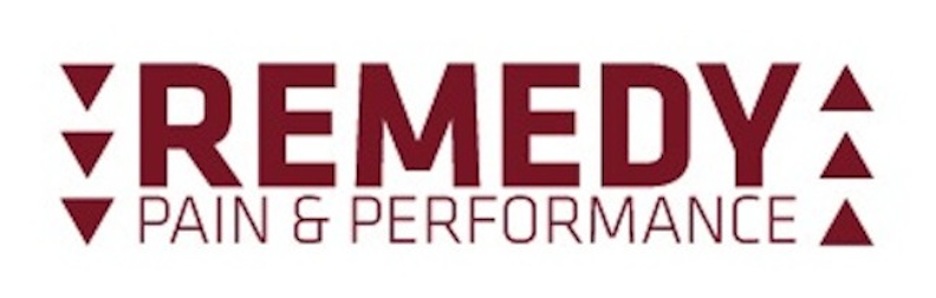 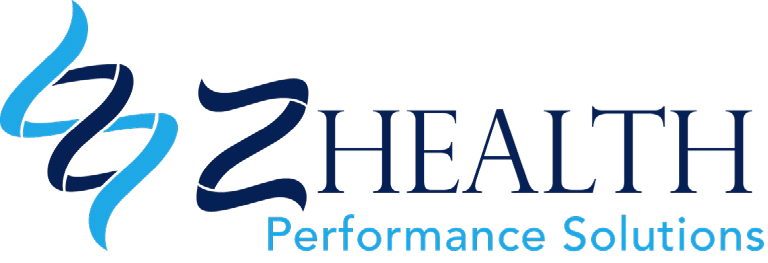 